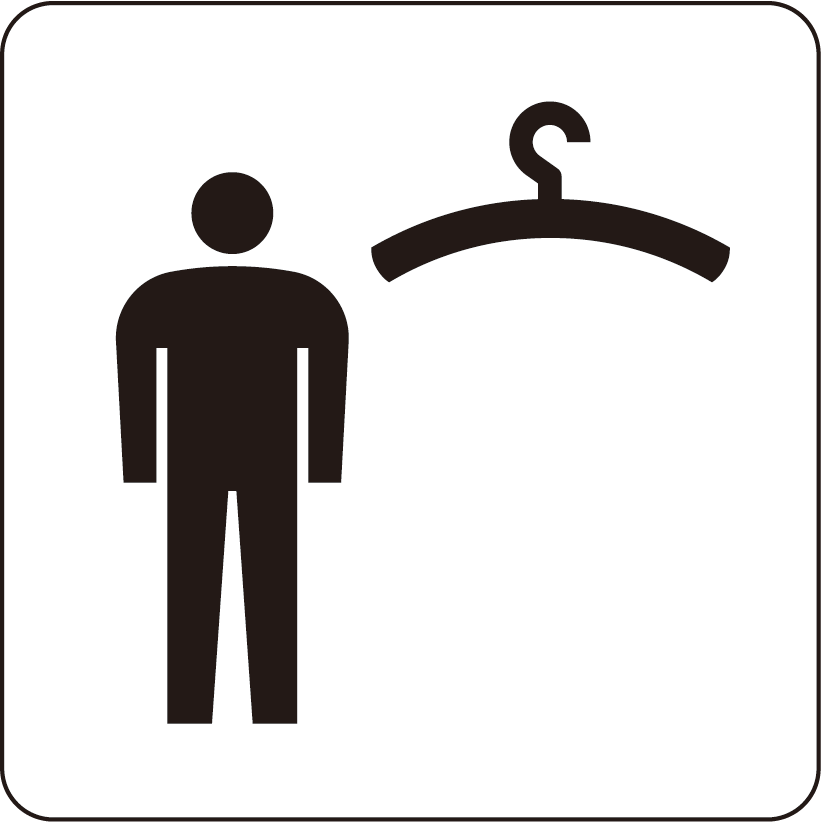 ()ふくを きがえる ところ(おとこ)Dressing Room(Male)